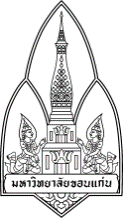 บันทึกข้อความส่วนงาน  กลุ่ม…………. งาน…………… / สาขาวิชา........ / ศูนย์................. คณะมนุษยศาสตร์และสังคมศาสตร์  โทร. ..............ที่ อว 660301.7....../............				วันที่.............. เรื่อง 	ขออนุมัติหลักการเพื่อจัดซื้อชุดตรวจ Antigen Test Kit (ATK) เป็นกรณีพิเศษเรียน  	คณบดีคณะมนุษยศาสตร์และสังคมศาสตร์			ด้วยคณะมนุษยศาสตร์และสังคมศาสตร์ มหาวิทยาลัยขอนแก่น กำหนดจัดโครงการ........................................................................................................................................................................................................................................... วันที่................................  ณ .................................................................................................................................................  โดยมีวัตถุประสงค์ เพื่อ............................................................................................................................................... นั้น 			ในการนี้ เพื่อให้การดำเนินงานโครงการดังกล่าวเป็นไปด้วยความเรียบร้อย และเป็นไปตามมาตรการป้องกันและควบคุมการแพร่ระบาดของโรคติดเชื้อไวรัสโคโรนา 2019 (COVID-19)  ในการจัดกิจกรรมดังกล่าว ทั้งนี้ กลุ่ม…………. งาน…………… / สาขาวิชา........ / ศูนย์................. มีความจำเป็นในการจัดซื้อชุดตรวจ Antigen Test Kit (ATK) เนื่องจาก ชุดตรวจ Antigen Test Kit (ATK) ของหน่วยงานส่วนกลางผู้จ่ายเวชภัณฑ์ ให้กับส่วนงานในมหาวิทยาลัยขอนแก่น หมดชั่วคราวและ                ไม่เพียงพอในการแจกจ่าย และเพื่อเป็นการบริการผู้เข้าร่วมโครงการ...................................................................................................... ......................................อย่างมีประสิทธิภาพ  จึงใคร่ขออนุมัติหลักการเพื่อจัดซื้อชุดตรวจ Antigen Test Kit (ATK) เป็นกรณีพิเศษ                               จาก แผนงบประมาณเงินรายได้ปีงบประมาณ พ.ศ. ............... จาก แผนงาน .......................................................................... งาน ..................................................... กองทุน .................................................... กิจกรรม ....................................................... 
งบรายจ่าย ............................................... โครงการ ...................................................... รหัสโครงการ ...............................                        เพื่อใช้ตรวจคัดกรองโควิด-19 Antigen Test Kit (ATK)  จำนวน......ชิ้น จำนวนเงิน.......บาท (......................บาทถ้วน)                   แก่ผู้เข้าร่วมโครงการดังกล่าว ในวันที่.............................. เวลา ........................ น. ณ .....................................................................  ทั้งนี้ ขอให้กลุ่มการพัสดุ งานบริหาร เป็นผู้ดำเนินการจัดซื้อ/จัดจ้าง รายงานความเห็นชอบฯ ต่อไป			จึงเรียนมาเพื่อโปรดพิจารณา                                                   (..................................................................)                                          (ตำแหน่ง).......................................................................